FICHE D’INSCRIPTION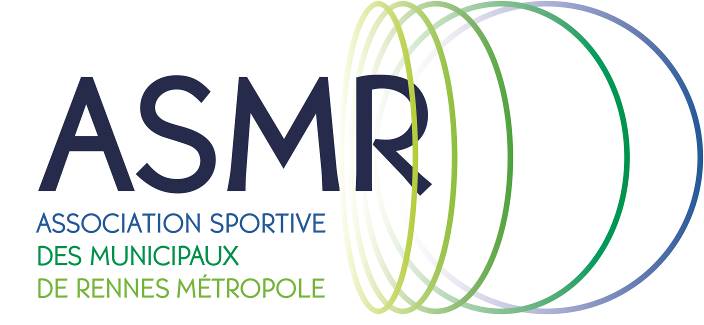 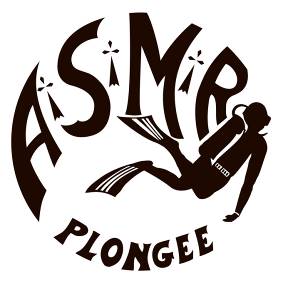 (Dactylographiée) Si vos données n’ont pas changé, merci de signer pour la saison concernéeNom : Prénom : N° licence : N° licence : Date Naissance : Lieu Naissance :Sexe : Sexe : Adresse :Adresse :Adresse :Adresse :Code postal : Ville :Ville :Ville :Tel domicile : Tel Mobile : Email : Email : Email : Email : Ville de Rennes, Rennes Métropole, Archipel Habitat, SMPBR, CCAS ou Famille d'agentVille de Rennes, Rennes Métropole, Archipel Habitat, SMPBR, CCAS ou Famille d'agentVille de Rennes, Rennes Métropole, Archipel Habitat, SMPBR, CCAS ou Famille d'agentExtérieurFormationFormationFormationFormationDiplôme (niveau)Diplôme (niveau)DateDateAutres formationsAutres formationsAutres formationsAutres formationsApnéePSC1 ou  SSTRIFAPRIFAPRIFAAPermis EPermis bateauPermis bateauAutre : Autre : Autre : Autre : Personnes à contacter en cas d’accidentPersonnes à contacter en cas d’accidentPersonnes à contacter en cas d’accidentPersonnes à contacter en cas d’accidentNomPrénomLien de parentéNuméro de telL’adhésion à la section plongée de l’ASMR vaut acceptation du règlement intérieur de la section (disponible sur le site www.asmr-plongee.fr)La licence de la FFESSM inclue une assurance en responsabilité civile.Des assurances complémentaires sont proposées par le Cabinet LAFONT, voir sur le site de Lafont ou FFESSM.Saison : Règlement :Date et Signature :Saison : Règlement :Date et Signature :Saison : Règlement :Date et Signature :Saison : Règlement :Date et Signature :Saison : Règlement :Date et Signature :Saison : Règlement :Date et Signature :Saison : Règlement :Date et Signature :Saison : Règlement :Date et Signature :Saison : Règlement :Date et Signature :